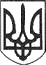 РЕШЕТИЛІВСЬКА МІСЬКА РАДАПОЛТАВСЬКОЇ ОБЛАСТІ(сорок п’ята позачергова сесія восьмого скликання)РІШЕННЯ15 травня 2024 року	м. Решетилівка	№ 1843-45-VIIІПро затвердження проектів землеустрою щодо відведення земельних ділянок та передачу їх в оренду для городництваКеруючись Конституцією України, Земельним кодексом України, законами України ,,Про місцеве самоврядування в Україні”, „Про землеустрій”, ,,Про державний земельний кадастр”, „Про оренду землі”, „Про державну реєстрацію речових прав на нерухоме майно та їх обтяжень” постановою Кабінету Міністрів України від 03.03.2004 року №220 „Про затвердження Типового договору оренди землі”, розглянувши клопотання громадян, враховуючи висновки спільних постійних комісій міської ради, Решетилівська міська рада ВИРІШИЛА:1. Затвердити ГРИЗІ Леоніду Олександровичу „Проект землеустрою щодо відведення земельної ділянки в користування з метою передачі її в оренду гр. Гризі Леоніду Олександровичу з цільовим призначенням: для городництва (код – 01.07) за адресою: Полтавська область, Полтавський район, Решетилівська міська територіальна громада”, розробленого на підставі рішення Решетилівської міської ради Полтавської області восьмого скликання від 26 березня 2024 року № 1822-44-VIII з метою передачі у користування на умовах оренди.1) Передати ГРИЗІ Леоніду Олександровичу в тимчасове користування (оренду), терміном на 10 (десять) років земельну ділянку площею 0,5000 га (кадастровий номер 5324255100:00:009:0056), що розташована на території Решетилівської міської територіальної громади Полтавського району Полтавської області для городництва.2) Встановити орендну плату за користування земельною ділянкою у розмірі 12 % від нормативної грошової оцінки земельної ділянки.3) Уповноважити міського голову Оксану ДЯДЮНОВУ підписати договір оренди землі з ГРИГОЮ Леонідом Олександровичем.2. Затвердити ГРИЗІ Леоніду Олександровичу „Проект землеустрою щодо відведення земельної ділянки в користування з метою передачі її в оренду гр. Гризі Леоніду Олександровичу з цільовим призначенням: для городництва (код – 01.07) за адресою: Полтавська область, Полтавський район, Решетилівська міська територіальна громада”, розробленого на підставі рішення Решетилівської міської ради Полтавської області восьмого скликання від 26 березня 2024 року № 1822-44-VIII з метою передачі у користування на умовах оренди.1) Передати ГРИЗІ Леоніду Олександровичу в тимчасове користування (оренду), терміном на 10 (десять) років земельну ділянку площею 0,3800 га (кадастровий номер 5324255100:00:009:0057), що розташована на території Решетилівської міської територіальної громади Полтавського району Полтавської області для городництва.2) Встановити орендну плату за користування земельною ділянкою у розмірі 12 % від нормативної грошової оцінки земельної ділянки.3) Уповноважити міського голову Оксану ДЯДЮНОВУ підписати договір оренди землі з ГРИГОЮ Леонідом Олександровичем.3. Контроль за виконання цього рішення покласти на постійну комісію з питань земельних відносин, екології, житлово-комунального господарства, архітектури, інфраструктури, комунальної власності та приватизації (Захарченко Віталій).Міський голова	Оксана ДЯДЮНОВА